Tabela das Diárias Vereadores e Funcionários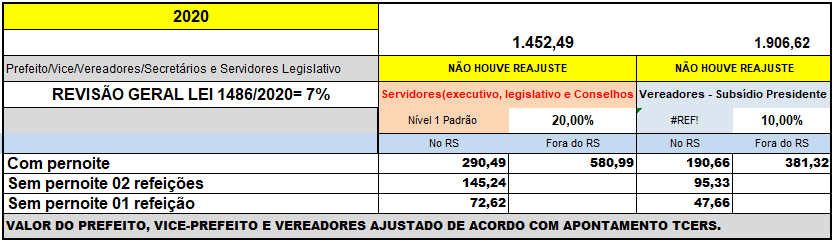 